

“Put simply, Wolf Moon are arguably what ‘The Rumours’ line-up of Fleetwood Mac could have been if they hadn’t imploded. Superb!! I love the little percussive pushes, pristine harmonies, lovely production and intricate guitar work - it all flows!” 
Pete Feenstra

---

“Wolf Moon’s new music crosses genre boundaries with panache and class; echoes of Fleetwood Mac with a modern, vibrant application and fully from the heart. Thoughtful, fresh and engaging, this is music that everyone should give a chance. It will richly reward those that do.” 
Great Music Stories - featured artist - Guy Bellamy

---

“Wolf Moon's always immaculate vocals, subtle and mature songwriting combined with stellar performances all round and with Jimmy Owen’s fantastic tone and incredible guitar playing make this band a must see. Lethbridge Owen really is one to watch out for." 
John Dryland (Cargo Records)

---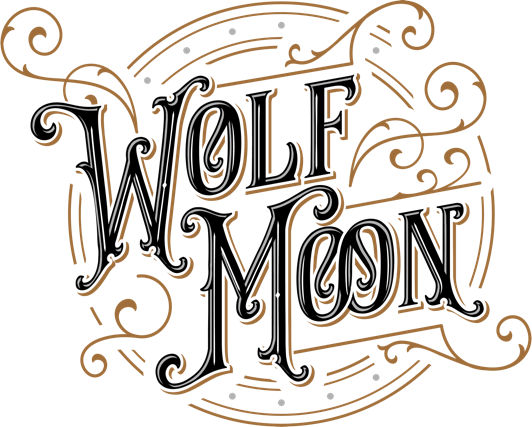 
“Jimmy Owen is an incredible guitarist – fabulous playing.”
Guitarist Magazine

---

“WOW! You’ll go far. Great vocals and playing and of course, great songs. Congrats.” 
Marcus Malone - Malone/Sibunn Band (Robert Plant, Led Zeppelin)
---

“Wolf Moon’s debut album is an intoxicating mix of rock and roots, with acoustic flavours underpinned by excellent songwriting and truly fine musicianship. Highly recommended by all of us here! Favourite track right now? 'Taking over Me'!!!”
Mark Ede, BiG I AM Management

---

“Owen was personally guided in vintage guitar sounds by one David Gilmour, which might explain his impressive expressive playing. Lethbridge provides a natural foil for Owen with a ripping good voice that adds the sass of KT Tunstall to the bang of KD Lang.”
RnR Magazine

---

“From the first chord struck to the last note sung, Wolf Moon’s whole show was simply outstanding. Jimmy’s fingers manoeuvre swiftly and effortlessly through a web of frets with outstanding skill, while Kelly’s silky smooth and faultless vocals dance and harmonise perfectly, commanding the audience before her, backed by a rhythm section so tight that with every stoke and beat you could feel the power. If you have not seen Lethbridge Owen yet I urge you to do so soon – a truly wondrous sight to behold.” 
Gary Morgan---“Mind Over Matter’ encapsulates the perfect blend of traditional and modern music and is simply beautifully well crafted from beginning to end.”
Wrinkly Rockers Club

---

“This brilliant LP is filled with musical quality, melodic intelligence and celestial harmony. The songs, created with love, shine with lucid harmony and take listeners on an emotional journey, and Kelly and Jimmy’s chemistry is truly captivating. If you like the idea of a Connie Smith / Linda Ronstadt-style soulful, countrified voice accompanied by a Lindsey Buckingham type performer, you’re going to love this. The comparisons will obviously be made between Lethbridge Owen and Buckingham Nicks, but if anything, Kelly is closer to Christine McVie in sound and erudition.‘All We Have is Hope’ is an up-tempo, bubbling cascade with rustic flourishes and some delicious velvet vocals. But, rendered defenceless by the beauty of the sounds, you don’t immediately notice the deepest nuance: the sense of fallibility and diminution. This is a song about erosion, about weathering and crumbling, about the truth of relationships. ‘Re-Inspire’ will attract the Black and Blue era Stones fans, proudly flaunting a voice that’s reminiscent of McVie’s smoky lows and extraordinary highs. It’s a complex and incredibly well-assembled number. ‘Taking Over Me’ perfectly encapsulates the California Sound: you sense the open space, the freedom and the sunshine right from the first notes. But just as you begin to think this is a set of sun-drenched clichés, darkness manifests itself again. In fact, this is a song about regret and resolution, about overcoming your own squander and finding something fresh to love. ‘Two Steps Forward’ is one of the fan favourites at live shows, and no surprise - it’s a fast-talking, jubilantly optimistic chant with punchy energy.This album’s expressive sounds are designed to provide relief and release from everyday hardships – and maybe now, more than ever, we need beautiful and thoughtful music in our lives.” 
Neil Mach

---

“Jimmy’s incredible guitar playing was matched by Kelly’s strong vocals. They covered their two singles ‘Taking Over Me’ and ‘Leaving Home’ along with ‘Hope’, ‘The Great Healer’, ‘If Only’ and the Lindsey Buckingham-inspired ‘Nothing Sacred’. Kelly and Jimmy harmonise perfectly together, with Jimmy’s guitar playing the stand-out feature of the duo, ranging from a classical guitar style on some songs to a full band sound (by use of a loop pedal) on others. Certainly a group to watch out for.” W21 Music 

---

“Wolf Moon are being called England’s answer to Buckingham/Nicks: West Coast influenced but with sounds of country, folk, and even some Rolling Stones and Tom Petty. The opener All We Have Is Hope has a lovely melancholic feel to it where the Fleetwood Mac influence is heard straight away, though Kelly’s voice has more of the sweetness of Christine McVie than Stevie Nicks. These twelve songs will suit many tastes, from lovers of California-style contemporary AOR to Linda Ronstadt and of course 70s rock, not forgetting jazz and funk.“Wolf Moon have produced a feel-good record. Jimmy and Kelly duet beautifully with a nice mix of harmonies, great intricate guitar grooves and licks, and wonderful tight arrangements. It is great to see homegrown talent like this bring a little sunshine into these somewhat dark and gloomy times.” Dave Martin

---“Wolf Moon have have been in no hurry to put an album out, instead spending their time wowing audiences at live shows and crafting beautifully written songs. ‘Mind Over Matter’ is a confident debut album that nods to the past while setting its sights firmly on the future. Jimmy Owen and Kelly Lethbridge make a captivating and dynamic duo whose songs will work their way into your brain and refuse to budge”. 

‘All We Have Is Hope’ is a delightful introduction to the band, with warm floaty vocals from Lethbridge that just pull you along and masterful, mesmerising guitar work from Owen. It’s a song about perseverance with a catchy hook and chorus that you’ll still be humming along days later. ‘Back To The Blue’ ramps up the groove as Owen gets his funk on, alongside an invigorating, layered vocal from Lethbridge. ‘The Great Healer’ changes pace as Owen takes lead vocal - it’s an expressive song that works its way into your brain, driving the message of the lyrics home with a beat that just doesn’t quit! In ‘Re-Inspire’ Lethbridge’s soaring, hypnotic vocal together with Owen’s heartfelt guitar make a striking combination. In uplifting ‘Fight For You’ the guitar is again exquisite with so many gorgeous little nuances that make you want to listen time and time again. ‘Leaving Home’ is a melodic, soulful tune with a slight country vibe, a hint of southern rock with a twist. Acoustic ‘If Only’ is a flawless performance with awe-inspiringly intricate guitar from Owen. ‘Taking Over Me’ features engaging, impeccable solos, Lethbridge breathing life into the emotive lyrics. ‘Two Steps Forward’ is a danceable singalong track with a beautifully flowing melody and quick-fingered solos from Owen, who takes the reins again for ‘World’s Burned Over’ with stirring and poignant vocals and awesome solos. To finish we return to an acoustic version of ‘All We Have Is Hope’, a great way to round off the album and make you want to start again.”
Claire Hill, Down The Front Media